РЕСПУБЛИКА БЕЛАРУСЬПАСПОРТвоинского захоронения(захоронения жертв войн)391(учетный номер)	(область, район, город,сельсовет, населенный пункт, число, месяц, год)5. Количество захороненных:6. Персональные сведения о захороненных:8. Фотоснимок захоронения                                              9. Карта расположения  11. Подписи уполномоченных представителей:    Председатель Барановичского районного    исполнительного комитета                                      ___________________________В.М.Хватик      (подпись, инициалы, фамилия)
___ ___________ .			 Военный комиссар г. Барановичи,                                                               			 Барановичского и Ляховичского районов                        полковник ____________________В.А.Королик                                                                		              (подпись, инициалы, фамилия)	                                                                ___ ___________ .1. Место и дата захоронения  Брестская область, Барановичский район,аг. Карчево, Городищенский сельисполком , .2. Вид захороненияБратская могила3. Охранная зона (границы захоронения)9х4. Краткое описание захоронения и его состояниеВ 1984 году установленпамятник - стела из мрамора, высота , вокруг могилы чугунное ограждениепамятник - стела из мрамора, высота , вокруг могилы чугунное ограждениеВсегоВ том числе по категориямВ том числе по категориямВ том числе по категориямВ том числе по категориямВ том числе по категориямВ том числе по категориямВ том числе по категориямВ том числе по категориямИз нихИз нихПриме- чаниеВсеговоеннослужащихвоеннослужащихучастников сопротивленияучастников сопротивлениявоеннопленныхвоеннопленныхжертв войнжертв войнИз нихИз нихПриме- чаниеВсегоизве- стныхнеиз- вест- ныхизве- стныхнеиз- вест- ныхизве- стныхнеиз- вест- ныхизве- стныхнеиз- вест- ныхизве- стныхнеиз- вест- ныхПриме- чание19415------415Захоронение 2-й мировой войны№ п/пВоинское званиеФамилияСобствен-ное имяОтчество (если таковое имеется)Дата рожде-нияДата гибели или смертиМесто первич-ного захороненияМесто службыМесто рождения и призыва1.Мл.с-тКирюхинФилипп Иванович189906.05.44.д.Карчево--2.Ст.с-тНикифоровПавелГригорьевич192107.07.44д.Карчево--3.с-т ПервушинПавелЯковлевич-15.07.44д.Карчево--4.М-л с-тХаритоновАлександрМихайлович192207.07.44д.Карчево--7. Кто осуществляет уход за захоронениемГУО «Учебно-педагогический комплекс Карчёвская д/с-СШ», в/ч 96577комплекс Карчёвская д/с-СШ», в/ч 96577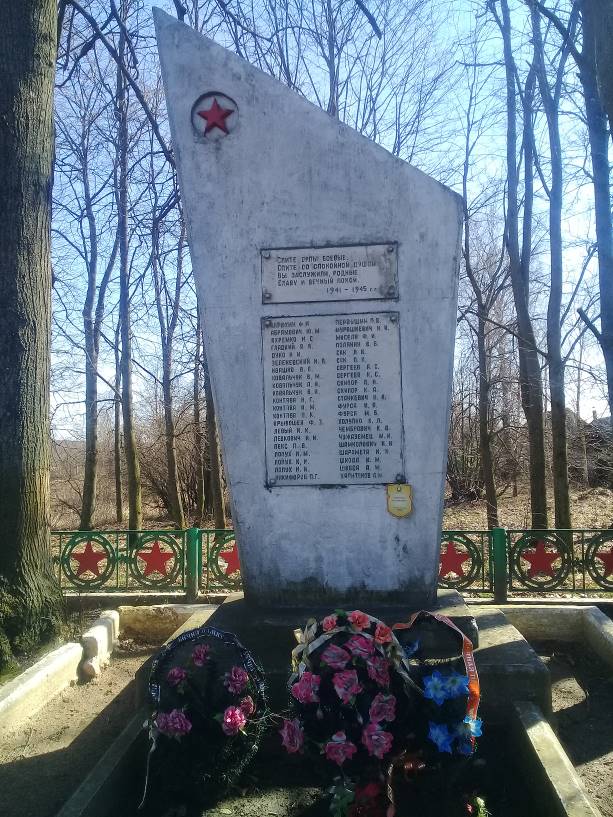 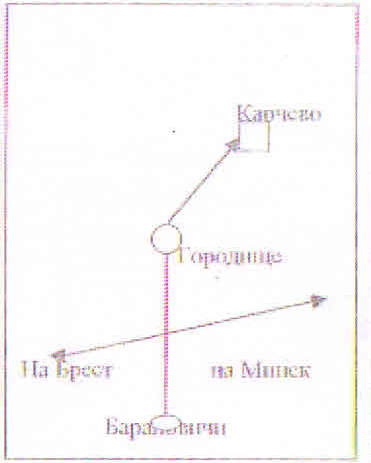  10. Дополнительная информацияместного исполнительногои распорядительного органабазового территориального уровняМ.П.военного комиссариата                                    М.П.